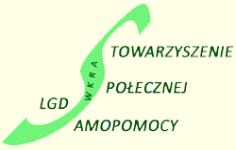 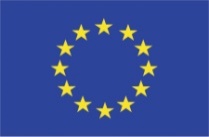 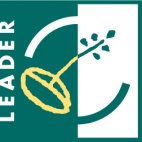 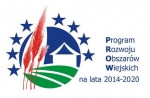 „Europejski Fundusz Rolny na rzecz Rozwoju Obszarów Wiejskich: Europa inwestująca w obszary wiejskie”Formularz zgłoszeniowy „Zrealizowany projekt- konkretną szansą na rozwój ”Na  formularzu zgłasza się tylko jeden projekt.1. Kategoria: KAPITAŁ SPOŁECZNY, DZIEDZICTWO LOKALNE ROZWÓJ LOKALNY  TURYSTYKA2. Nazwa zgłaszanego projektu: 	……………………………………………………………………………………………………………3. Opis projektu:4. Inne informacje o projekcie (osiągnięte wskaźniki w związku z realizacją projektu) 5. Dokumentacja załączona do zgłoszenia (zdjęcia, filmy zrealizowanej operacji, inne)	………………………………………………………………………………………………………………………………………………………………………………………………………………………………………………………………………………………………………………………………………6. Dane osoby fizyczne zgłaszającej produkt do konkursu: Imię i nazwisko 	Adres zamieszkania  	Telefon: 	Dane organizacji/instytucji ……………………………………….Adres/siedziba ………………………………………Osoba zgłaszająca ………………………………….Telefon …………………………………………….Data:	                        Podpis: 	Oświadczam, że zapoznałem/am się z Regulaminem Konkursu i akceptuję wszystkie zawarte w nim warunki……………………………………………			Data i podpisZgodnie z art.6 ust.1 lit. a) ogólnego rozporządzenia o ochronie danych osobowych z dnia 27 kwietnia 2016 r. (Dz. Urz. UE L 119 z 04.05.2016) wyrażam zgodę na przetwarzane moich danych osobowych przez Stowarzyszenie Społecznej Samopomocy - Lokalną Grupę Działania ……………………………………………			Data i podpisZgodnie z art.6 ust.1 lit. a) ogólnego rozporządzenia o ochronie danych osobowych z dnia 27 kwietnia 2016 r. (Dz. Urz. UE L 119 z 04.05.2016) wyrażam zgodę na przetwarzanie mojego wizerunku utrwalonego na zdjęciach przez Stowarzyszenie Społecznej Samopomocy - Lokalną Grupę Działania w celach promocyjnych i informacyjnych związanych z prowadzoną przez Stowarzyszenie Społecznej Samopomocy - Lokalną Grupę Działania……………………………………………Data i podpisKlauzula informacyjna:Zgodnie z art. 13 ogólnego rozporządzenia o ochronie danych osobowych z dnia 27 kwietnia 2016 r. (Dz. Urz. UE L 119 z 04.05.2016) - informujemy, że:administratorem Pani/Pana danych osobowych jest Stowarzyszenie Społecznej Samopomocy - Lokalną Grupę Działania, ul. Śląska 1, 06-400 Ciechanów;jesteśmy Stowarzyszeniem, nie mamy inspektora danych osobowych. Niemniej jednak w sprawach związanych z przetwarzaniem Pani/Pana danych osobowych można się z nami kontaktować: info@ssslgd.pl dane osobowe przetwarzane będą w celu udokumentowania szkolenia na podstawie art. 6 ust. 1 lit. a ogólnego rozporządzenia o ochronie danych osobowych z dnia 27 kwietnia 2016r.;Pani/Pan dane osobowe będą przetwarzane do czasu osiągnięcia celu dla jakiego zostały pozyskane, przez okres przewidziany przepisami prawa w tym zakresie, w tym szczególnie przez okres przechowywania dokumentacji określony w przepisach i uregulowaniach wewnętrznych Stowarzyszenia Społecznej Samopomocy – Lokalna Grupa Działania oraz Urzędu Marszałkowskiego Województwa Podlaskiego w zakresie archiwizacji dokumentów;posiada Pani/Pan prawo do żądania od administratora dostępu do danych osobowych, prawo do ich sprostowania;ma Pani/ Pan prawo wniesienia skargi do organu nadzorczego;podanie danych osobowych jest dobrowolne, ale jest konieczne do przeprowadzenia ww. działań;Pani/ Pana dane nie będą profilowane.